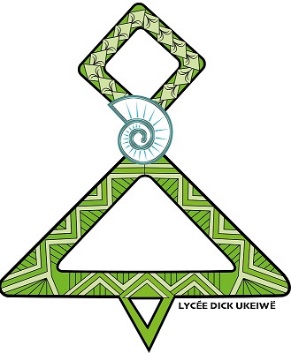 INSCRIPTIONS AU LYCÉE DICK UKEIWË – RENTRÉE 2022Classes prépa1ère annéeSALLE C301Les dossiers d’inscription pourront être retirés :Si l’élève fait preuve de sa réussite au baccalauréat ;Si l’élève a validé son vœu sur PARCOURSUP (et a renoncé aux autres formations).Jours d’inscriptionHoraires d’inscriptionDocuments à fournirJeudi 16 décembre 2021Résultats bac 1er groupeRetrait des dossiers à partir de 14 hTéléchargez la fiche pdf « Documents à fournir »Le lien se trouve sur la page d’accueil du site.Vendredi 17 décembre 20217 h 30 - 11 h et 14 h - 17 hTéléchargez la fiche pdf « Documents à fournir »Le lien se trouve sur la page d’accueil du site.Lundi 20 décembre 20217 h 30 – 17 hTéléchargez la fiche pdf « Documents à fournir »Le lien se trouve sur la page d’accueil du site.Mardi 21 décembre 20217 h 30 – 17 hTéléchargez la fiche pdf « Documents à fournir »Le lien se trouve sur la page d’accueil du site.Mercredi 22 décembre 2021Résultats bac 2nd groupe7 h 30 – 17 hTéléchargez la fiche pdf « Documents à fournir »Le lien se trouve sur la page d’accueil du site.